                      OMKAROMKAR.366751@2freemail.com 	   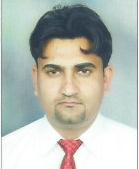 POSITION APPLIED FOR:OBJECTIVEIntend to build a career with leading corporate of hi-tech environment with committed & dedicated people, which will help me to explore myself fully and realize my potential.SUMMARY5 + Year Gulf experience in Oil & Gas Construction projects of RAS GAS Company Limited as Store Keeper.Good Knowledge of MS Office especially in MS Excel, MS Word & MS Power point.Ability to handle work independently with lest supervision, able to maximum output in given time frame efficiently.A professional with proactive attitude, ownership taking personality always trying & implementing new better / effective way to minimizing the inputs required for maximum output.Excellent data handling, analyzing evaluating, data presentation skill.Excellent communication skills, presentation.Skill to handle different kind of work environment with adaptable behavior.EXPERIENCETotal experience of five year in oil & gas construction projectsPosition                :        Store KeeperExperience 1 (Jan 2005 to April 2010)Company Name         :        M/s Consolidated Contractors Int’l Co. Athens, Greece Qatar Area.                                www.ccc.grProject                 :        Ras Gas Onshore Expansion Project Phase 2 Train 4, 5, 6, 7 & AKG-2                                 Onshore Facilities.Client                  :        RAS GAS Company Limited                                (Under Main Contractor – Contractor Chiyoda Technip JV and CMS&A JV)Experience 2 :  17 April 2010 to 15 July 2013 worked in ESSAR Construction Limited as STORE KEEPER in Gujarat (INDIA)ResponsibilitiesHandling / maintaining main store and service stores.Arranging materials as per requirement, preservation, proper tagging of new received materials and updating location in system.Visual inspection quantity and quality check with department personal.Identifying hazardous materials and location in designated safe place.Updating MSDS file for hazardous materials.Routine physical inventory count and maintaining min-max level of stock.Inventory control including defining slow and non-moving item.Weekly procurement delivery report and store material status.Daily and monthly report of consumables material status.Daily monitoring of consumables & structural materials.Procure quotes from buyer and various venders.Raising IRR and purchase requisition.Assist Rig manager in order to maintain stock of critical item.Maintaining box file soft file folders, reports etc, for proper & accurate records.Follow-up order with buyer and vendors for deliveries of materials.Coordinating with shipyard Lamprell materials handling and logistic support.          Experience 3  JULY 2013 to DECEMBER 2013 worked in SARUP Industries limited          as a QUALITY SUPERVISOR in Himachal Pradesh (India). Manufacturing Reebok, Puma,                  Decathlon shoes.     Experience 4  Dec, 05th 2013 to Sep 24th 2015 worked in Tecnimont ICB Pvt. Ltd. as a         TECHNICAL CLERK in Punjab (India). Manufacture AFC Project, NFL.Technical Clerk ResponsibilitiesReceiving Non Technical/Technical documents, Drawing, Data sheet, Specification and Vendor Documents.Distribution of document or Drawing as per discipline to relevant Site/Office Personal.Monitoring of documents and drawings as per latest revision.Maintaining latest drawing/Documents by discipline (Civil, Mechanical, Electrical/ Instrumentation) for ready reference.Assisting Document Control Department in the preparation of CWRs (Change in the work).In addition to Technical aspects, job responsibilities include regular day to day correspondence and assistance to Head of Document Department.  EDUCATIONAL QUALIFICATIONB.COM from CMJ University with 70% marks    TECHNICAL QUALIFICATION     Certificate course of safety officer from National institute of labor education and Management     (Nilem). Coures included;Elements of Management Principles.Environment & Industrial Safety.Industrial Safety- IIndustrial Safety- IIOTHER QUALIFICATIONTally from Brilliant Computer Education Garhshankar (Pb)SOFTWARE EXPOSUREDiploma in Computer applicationInterest                 :          Music, Surfing Net, Playing Volley Ball Hardworking, Punctuality                                  Work Independently as well as in Team EnvironmentDECLARATIONI consider myself familiar with technical clerk Aspects. I am also confident of my ability to work in a team.I hereby declare that the information furnished above is true to the best of my knowledge.